Alphabetical orderPut these signs in the order of the alphabet, numbering 1 to 9a b c d e f g h I j k l m n o p q r s t u v w x y z*If the first letter is the same, you have to decide using the second letter in the word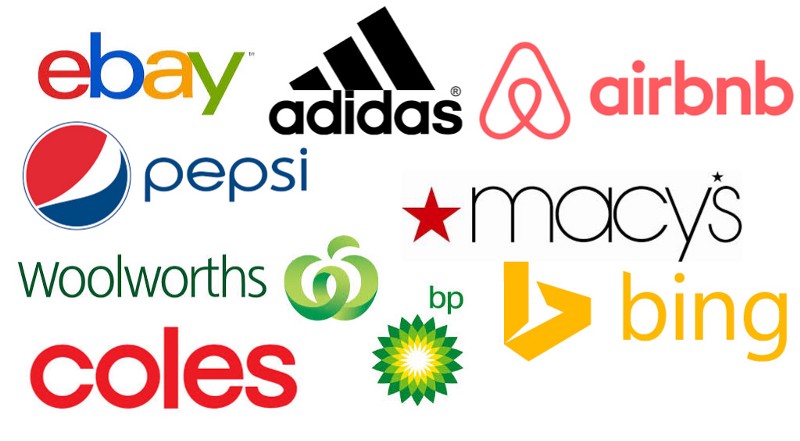  Capital and small case lettersThis the alphabet written in capital or upper case letters:   ABCDEFGHIJKLMNOPQRSTUVWXYZThis is the alphabet written in small or lower case letters:        abcdefghijklmnopqrstuvwxyzHow many capital letters are in the following signs?There are ____ capital lettersHow many of the letters are in small case?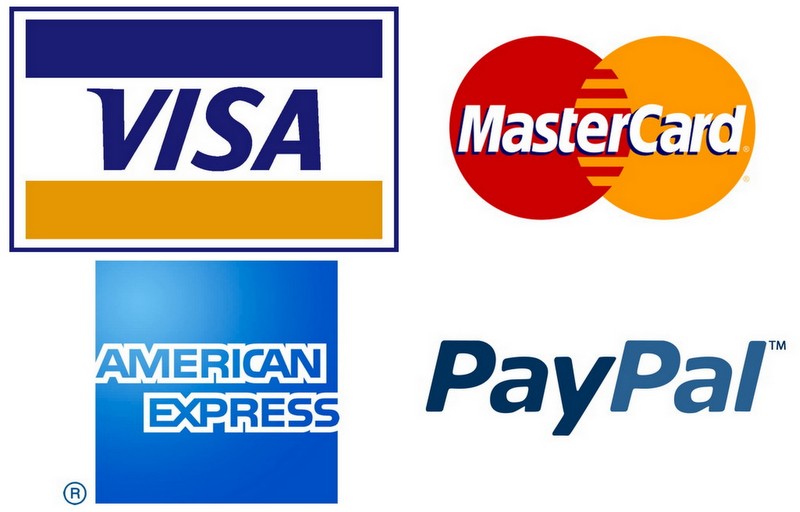 There are _____ small case lettersWord stackThese three words share the letter ‘t’, can you add them to the stack?  Target     Kmart      Post	Fill in the missing letters from the signs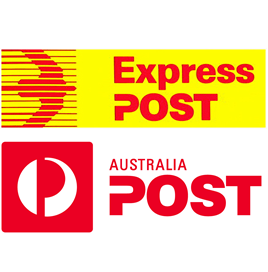 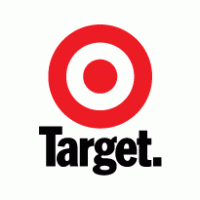 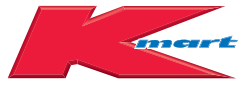 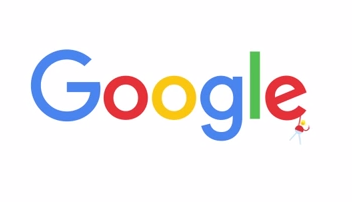 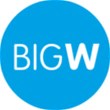 ‘Letter patterns’ ‘ight ‘is a spelling word pattern.A number of words follow this pattern.light    might     sight     fight    night Highlight and say the beginning letter of each wordlight    might     sight     fight    night Highlight and say the final sound  of each wordlight    might     sight     fight    night Can you hear the middle sound  of each word?Yes  or  NoCapital lettersWhat types of words start with capital letters?Write your first name with a capital letter.  _________Write your surname with a capital letter.___________Write the name of your town with a capital letter._____________________________________________Word SearchtttightightightightightpmAustraliaPostpdWoolworthsdriTargetryhtlikecjanlxitxsSubwayKmartdobColestoikldGoogleoupyzcaBigWgainhoyouTargetColes WoolworthsBig WSubwayAustralia PostGoogleKmart